Памятка  для родителейО социально-психологическом тестированиив образовательных организацияхУважаемые родители!Вы, безусловно, — самые близкие и значимые для ребенка люди. Вы стремитесь быть успешными родителями. Вы испытываете тревогу и беспокойство за будущее и настоящее своего ребенка. Это здоровые эмоции, они заставляют действовать, своевременно прояснять то, что Вас беспокоит.Здоровье ребенка – самое большое счастье для родителей. Но, к сожалению, все больше и больше подростков начинают употреблять табак, алкоголь и наркотики (далее ПАВ-психоактивные вещества).Сегодня Вашему ребенку могут предложить наркотики в школе, в институте, во дворе и на дискотеке, в сети Интернет. До 60 процентов школьников сообщают, что подвергаются давлению со стороны сверстников, побуждающих их принимать ПАВ. Вокруг слишком много наркотиков, чтобы успокаивать себя соображениями вроде: «С моим ребенком такого случиться не может».Родителям, как правило, бывает сложно обнаружить ранний опыт употребления наркотиков ребенком, пока употребление еще не переросло в необратимую стадию – болезнь, пока не сформировалась зависимость. Социально-психологическое тестирование (далее – СПТ) носит, прежде всего, профилактический характер, и призвано удержать молодежь от первых "экспериментов" с наркотиками.СПТ не выявляет подростков, употребляющих наркотики. Оно не предполагает постановки какого-либо диагноза Вашему ребенку. Задача тестирования – выявить у детей личностные (поведенческие, психологические) особенности, которые при определенных обстоятельствах могут стать  (или уже стали) значимыми факторами риска употребления ПАВ.Полученные результаты носят прогностический, вероятностный характер. В обобщенном виде они будут использованы при планировании профилактической работы как в образовательной организации, где учится Ваш ребенок, так и в области в целом.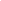 Акцентируем Ваше внимание,  что социально-психологическое тестирование является добровольным и анонимным:    в СПТ принимают участие только те дети в возрасте 15 лет и старше, которые дали письменное информированное согласие. Если ребенку нет 15 лет, он участвует в тестировании исключительно при наличии письменного информированного согласия одного из родителей (законных представителей).   Родители (законные представители) обучающихся допускаются в аудитории во время тестирования в качестве наблюдателей;    личные данные ребенка кодируются. Конфиденциальность при проведении СПТ и хранении информированных согласий обеспечивает директор образовательной организации;  соблюдать конфиденциальность при хранении и использовании результатов тестирования обязаны органы исполнительной власти.Каждый родитель имеет право на получение информации о результатах тестирования своего ребенка, не достигшего 15 лет. Дети, старше 15 лет, могут обратиться самостоятельно. Свои результаты (конфиденциально) подросток 15 лет и старше или родитель ребенка до 15 лет может обсудить вместе со школьным психологом или психологом Центра психолого-педагогической и медико-социальной помощи, чтобы разработать индивидуальный профилактический маршрут.Уважаемые родители! Мы предлагаем Вам включиться в работу по ранней профилактике вовлечения подростков в употребление наркотиков и просим Вас дать согласие на участие Ваших детей в тестировании.Нужно ли тестирование Вам, Вашей семье?Да – если Вы понимаете значимость этой проблемы и необходимость активных действий в этой ситуации.Вы можете сами проявить инициативу – предложите ребенку участвовать в программе социально-психологического тестирования!Не стесняйтесь этого – любая профилактика в ваших интересах!Помните: чем раньше Вы заметите неладное, тем легче будет справиться с бедой. Проблему легче предотвратить, чем справиться с ней!